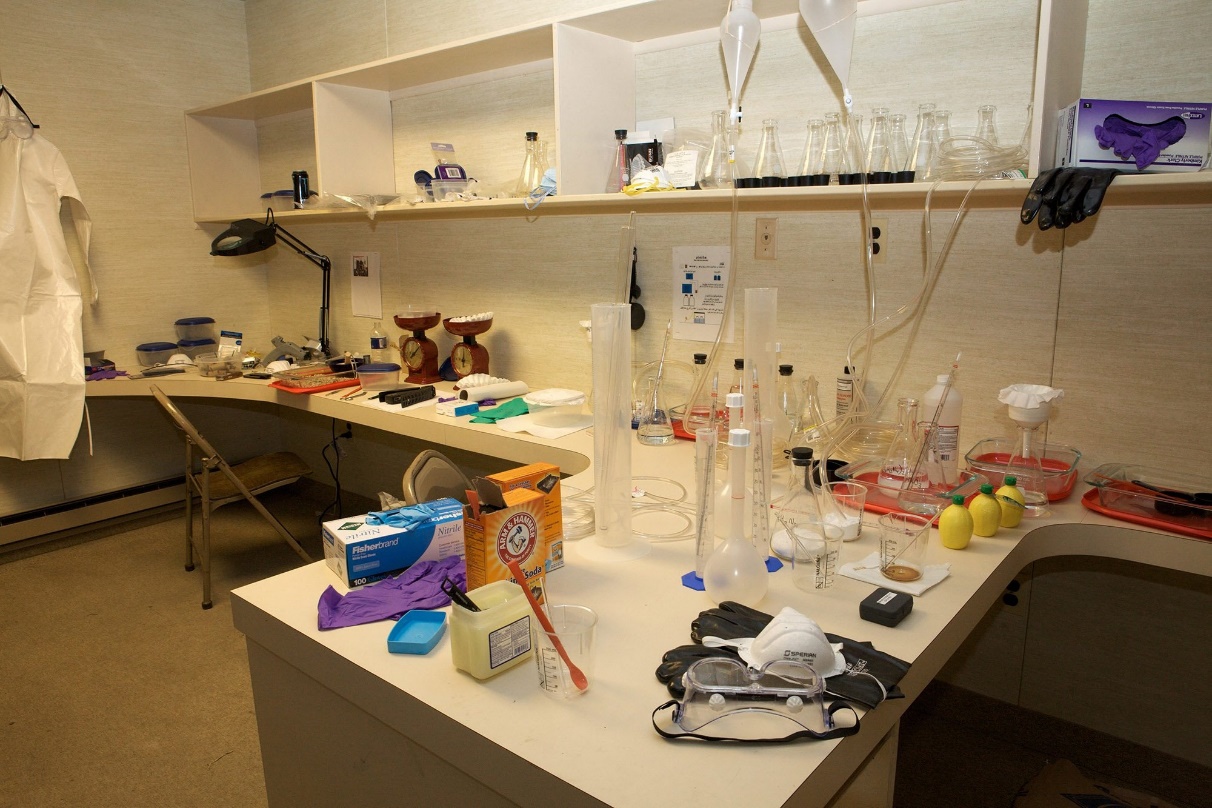 Emergency Response to Domestic Biological Incidents (PER-220)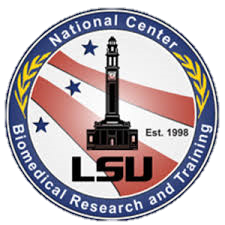 DescriptionThis course is designed to help participants safely and effectively respond to a biological incident by using an integrated approach. The course provides detailed information about various biological agents and possible methods of dissemination whether naturally occurring or intentional. Participants will identify appropriate assessment and response actions and will review personal protection, containment measures, and tools that may be accessed during a biological incident.Target AudienceAdministratorsDirectorsMid-level SupervisorsSpecial Operations TeamsEmergency RespondersPhysiciansNursesVeterinariansCourse Length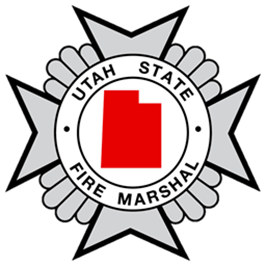 16 hours (1.6 hours CEU)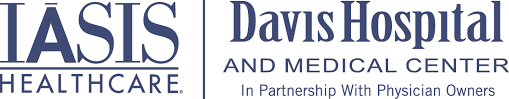 